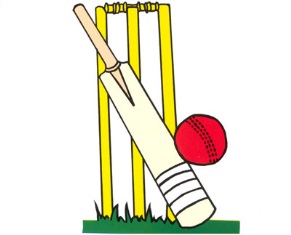 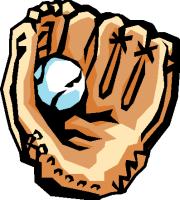 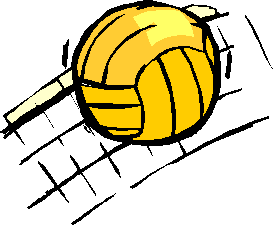 	Junior Newcombeball- 	Smith West def Cabra West 15-3 1-15 15-3	Senior Newcombeball-  	SJP def Smithfield West 15-8 10-15 15-9	Junior Boys T-Ball-		Fair West drew with Fair Hts 11-11	Junior Girls T-Ball-		Cecil Hills def King Park 12-6	Junior Cricket-		GPK def Fairfield West 84-66	Senior Cricket-		GPK def Smithfield 71-59	Senior Boys Softball-	Fairfield West def King Park 3-1	Senior Girls Softball-	Fairfield West def Fair Hts 7-5	Senior Boys Touch	-	Cecil Hills def Fairfield West 2-1	Senior Girls Touch-		Fair West drew with SJP 1-1	Junior Girls’ AFL-		Cecil Hills def Fair Hts on FORFEIT	Senior Girls’ AFL-		Governor Philip King def Bossley Pk 34-6